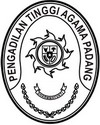 KEPUTUSAN KUASA PENGGUNA BARANG PENGADILAN TINGGI AGAMA PADANGNOMOR: W3-A/1880.c/PL.01/VII/2021TENTANGPENUNJUKAN PENGHUNI DAN PENANGGUNG JAWAB RUMAH DINAS/NEGARAPENGADILAN TINGGI AGAMA PADANGKUASA PENGGUNA BARANG PENGADILAN TINGGI AGAMA PADANGMEMUTUSKANMENETAPKAN 	: 	KEPUTUSAN KUASA PENGGUNA BARANG PENGADILAN TINGGI AGAMA PADANG TENTANG PENUNJUKAN PENGHUNI DAN PENANGGUNG JAWAB RUMAH DINAS/NEGARA PENGADILAN TINGGI AGAMA PADANGDitetapkan di      	:     Padang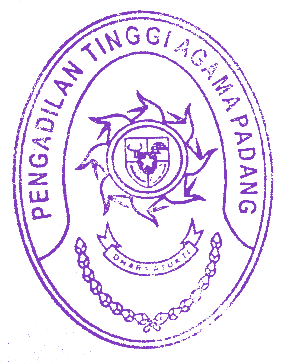 Pada Tanggal	:      1   Juli  2021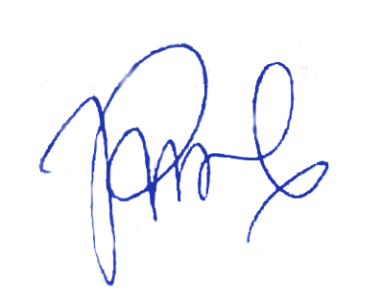 KUASA PENGGUNA BARANGPENGADILAN TINGGI AGAMA PADANGIrsyadi, S. Ag, M.AgNIP. 19700702.199603.1.005Tembusan:Kepala Badan Urusan Administrasi Mahkamah Agung RI;Dirjen Badan Peradilan Agama Mahkamah Agung RI;Kepala Badan Pengawas  Mahkamah Agung RI;Kepala Kantor Pelayanan Perbendaharaan Negara Padang.LAMPIRAN :	Keputusan Kuasa Pengguna Barang		Pengadilan Tinggi Agama Padang		Nomor : W3-A/1880.c/PL.01/VII/2021		Tentang Penunjukan Penghuni dan                          Penanggung Jawab Rumah Dinas/Negara 		Pengadilan Tinggi Agama PadangPadang,   1  Juli  2021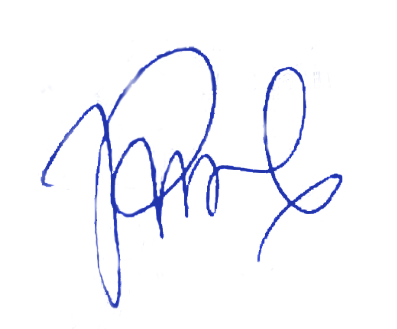 KUASA PENGGUNA BARANGPENGADILAN TINGGI AGAMA PADANGIrsyadi, S.Ag, M.AgNIP. 19700702.199603.1.005Menimbang:Bahwa untuk kelancaran pelaksanaan tugas kedinasan dan tanggung jawab penggunaan serta pemeliharaan Rumah Dinas/Negara Pengadilan Tinggi Agama Padang;Bahwa Pejabat yang namanya tersebut dalam Surat Keputusan ini karena tugas dan jabatannya dipandang patut dan layak ditetapkan sebagai penghuni dan penanggung jawab rumah dinas/Negara Pengadilan Tinggi Agama Padang;Mengingat:Undang-Undang nomor 3 tahun 2009 tentang Perubahan Kedua Undang-Undang nomor 14 tahun 1985 tentang Mahkamah Agung;Undang-Undang nomor 50 tahun 2009 tentang Perubahan Kedua Undang-Undang nomor 7 tahun 1989 tentang Peradilan Agama;Undang-Undang nomor 48 tahun 2009 tentang Kekuasaan Kehakiman;Peraturan Pemerintah RI nomor 27 tahun 2014 tentang tata cara pengelolaan BMN;Peraturan Pemerintah RI nomor 40 tahun 1994 tentang Rumah Negara yang telah diubah dengan Peraturan Pemerintah RI nomor 31 tahun 2005;Peraturan Menteri Keuangan nomor 96/PMK-06/2007 tentang Tata Cara Pelaksanaan, Penggunaan, Pemanfaatan, Penghapusan dan Pemindah-tanganan Barang Milik Negara;Peraturan Menteri Pekerjaan Umum Nomor 22/PRT/M/2008 tentang Pedoman Teknis Pengadaan, Pendaftaran, Penetapan Status, Penghunian, Pengalihan Status dan Pengalihan Hak atas Rumah Negara;Keputusan Menteri Pemukiman dan Prasarana Wilayah Nomor 373/KPTS/2001 tentang Sewa Rumah Negara;Surat Edaran Mahkamah Agung RI nomor 223.c/BUA/PL.09/2014 tanggal 30 September 2014 tentang Sewa Rumah Negara;PERTAMAMencabut Surat Keputusan Kuasa Pengguna Barang Pengadilan Tinggi Agama Padang tanggal  13 Januari 2021 Nomor W3-A/0197/PL.01/1/2021 tentang Penunjukan Penghuni an Penanggung Jawab Rumah Dinas/Negara  Pengadilan Tinggi Agama PadangKEDUA:Menunjuk nama-nama pejabat pada daftar terlampir sebagai penghuni dan penanggung jawab Barang Milik Negara berupa rumah dinas/negara;KETIGARumah Dinas/Negara adalah rumah dinas yang dipergunakan untuk tempat tinggal sesuai dengan ketentuan yang berlaku;KEEMPAT:Kewajiban pemeliharaan/perawatan rumah dinas terdiri dari memelihara dan memanfaatkan rumah negara sesuai dengan fungsinya, membayar pajak-pajak retribusi dan lain-lain yang berkaitan dengan penghunian rumah negara serta membayar biaya pemakaian daya listrik, telepon, air dan/atau gas, sesuai dengan Peraturan Menteri Pekerjaan Umum nomor 22/PRT/M/2008;KELIMA:Besaran sewa rumah dinas /Negara berpedoman kepada Keputusan Menteri Pemukiman dan Prasarana Wilayah Nomor 373/KPTS/2001KEENAM:Pembayaran sewa rumah dinas/Negara tersebut dilakukan oleh KPPN Padang dengan memotong langsung dari daftar gaji setelah diusulkan oleh bendaharawan gaji sesuai dengan Pasal 4 Keputusan Menteri Pemukiman dan Prasarana Wilayah Nomor 373/KPTS/2001;KEENAM:Keputusan ini mulai berlaku terhitung sejak ditetapkan, dan apabila terdapat kekeliruan dalam surat keputusan ini akan diadakan perbaikan dan perubahan sebagaimana mestinya;KETUJUHAsli Keputusan ini disampaikan kepada yang bersangkutan untuk dipedomani sebagaimana mestinya.NOTYPE RUMAHPENGHUNI/PENANGGUNG JAWABALAMATBESAR SEWAKET1234561BKETUA PENGADILAN TINGGI AGAMA PADANG :Drs. H. Zein Ahsan, M.H.Jl. Gajah Mada No. 53, Kelurahan Kampung Olo, Kecamatan Nanggalo, PadangRp.  247.500,--2BWAKIL KETUA PENGADILAN TINGGI AGAMA PADANG :Dr. Abd. Hakim, M.H.I.Jl. Gajah Mada No. 53, Kelurahan Kampung Olo, Kecamatan Nanggalo, PadangRp.  148.000,--3APANITERA PENGADILAN TINGGI AGAMA PADANGDrs. Abd. Khalik, S.H., M.H.Jl. Kampung Berok Rt.04 RW.03Kelurahan Kurao Pagang, Kecamatan Nanggalo, PadangRp.  148.000,--